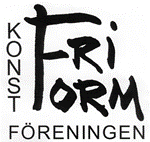 PROTOKOLL 2019-05-09Närvarande: Mari Norbäck, Lena Andén-Malmberg, Mille Wulff, Pia Buhre, Sonja Amneteg§ 8	Ordf. Maria Norbäck hälsade välkommen och öppnade mötet.§ 9	Till sekreterare valdes Sonja Amneteg.§ 10. Till justerare valdes Lena Andén-Malmberg§ 11.	 Övre Frykens Konstrunda. Ekonomi, saldo summa: 1,693 kr., Antal besökare?, Sålda verk: 5,855 kr., antal deltagare 23 st. Utbetalning till konstnärer 4,684 kr. Provision 1,131 kr. Se bilaga.§ 12.  Medlemsresa, Maria Vildhjärta Westerberg i Arvika. I mitten av juli. Sonja fick i uppdrag att kolla med Maria Vildhjärta.§ 13. Sopp-konst-bok. Förslag finns att vi gör en sopp-konst-bok med utgivning i samband med vårt 25-årsjubileum. Maria N. skickar ut förfrågan till medlemmarna.§ 14. 12/7 Fritidsavdelningen har gjort en förfrågan om vi vill deltaga med utställning och aktiviteter i samband med Torsby-dagar i  Herrgårdsparken. Styrelsen har ingen möjlighet att ordna detta. Maria N. skickar ut en förfrågan om någon kan tänka sig att ställa upp.§ 15. Övriga frågor: Ellinor Henriksson inbjuder oss att komma till henne 21 juni för att ha en kurs i inramning, bildkomposition eller att göra en stor påskkärring.Vi tackar nej till kulturchefens inbjudan till att medverka i Våreld i slutet av maj p.g.a. bristande kommunikation och tid.Skall vi ha ett tema till Höstglöd v. 40, 28 sept.-5 okt. Vi skickade ut några förslag på vår Facebook-sida såsom: Eddan, Vatten t.ex.  Medlemmarna kan där komma med förslag. Så röstar vi om vad det blir för tema.§ 16.  Mötet avslutas med härlig soppa av värdinnan Maria N. Nästa möte blir hemma hos Lena Andén-Malmberg måndag 5 augusti kl. 16.30. 			Justeras:……………………………………	……………………………….Ordf. Maria Norbäck		sekr. Sonja Amneteg		………………………………….		Justeras Lena Andén-Malmberg